Муниципальное бюджетное учреждение дополнительного образования детей«Центр развития творчества детей и юношества»Детский клуб «Чайка»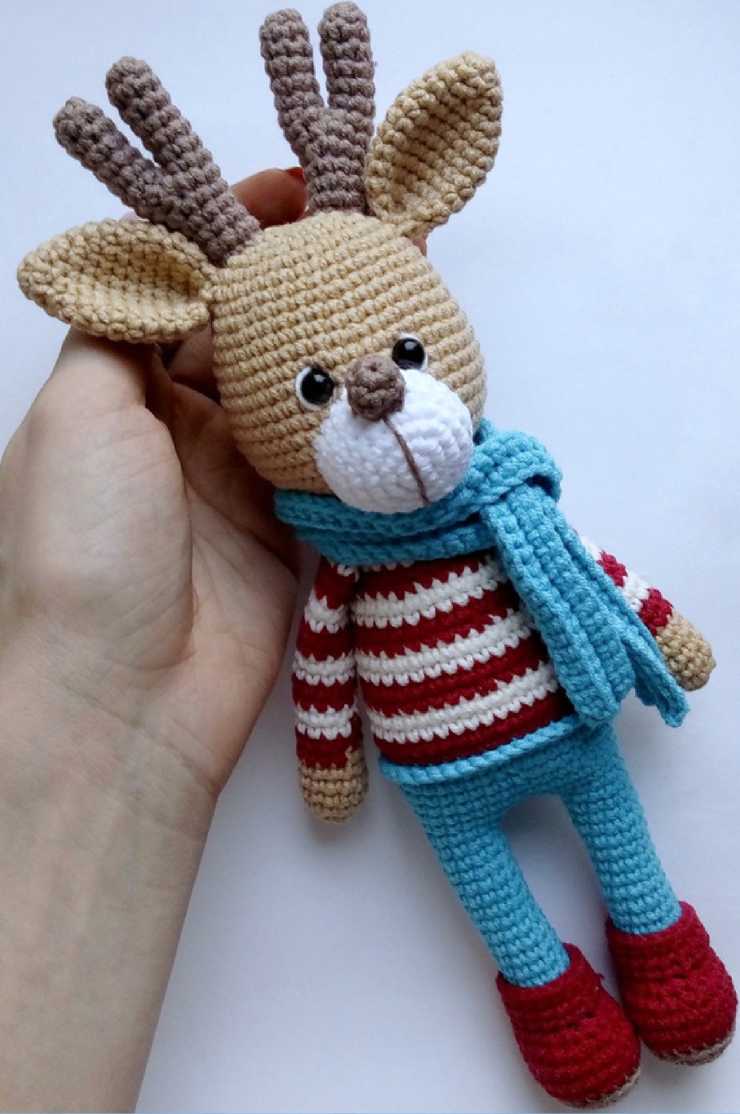 Мастер-класс«Оленёнок»Автор:Журавлева Наталья Федоровна педагог дополнительного образования первой квалификационной  категорииг. ОренбургМатериалы и инструменты:-крючок  №2(или 1.7 )цвет бежевый, основной)- цвет т. красный, для свитера и ботинок- цвет экр, для свитера- цвет т. бирюза, для шарфа и штанов- цвет какао, для рогов, носа подошвы- немного белого цвета для мордочки-ножницы-игла с широким ушком, для пришивания деталей-наполнительПри использовании рекомендованных материалов, рост игрушки 26 см (с рожками)Условные обозначения:-в. п - воздушная петля-сбн - столбик без накида-пр - прибавка (два столбика провязать в одну петлю)-уб - убавка (два столбика провязать вместе)-сс - соединительный столбик-КА-кольцо амигуруми У ш к и6сбн в КА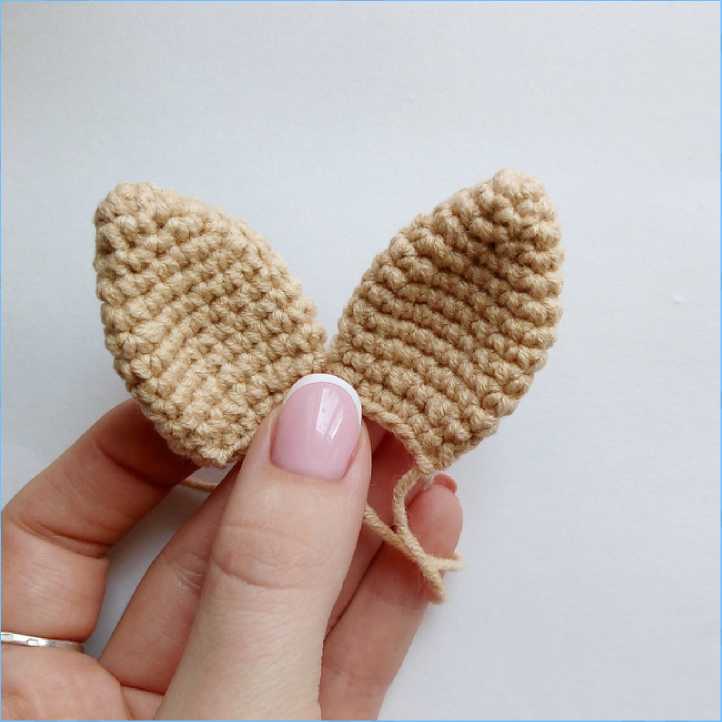 6сбн(1сбн,пр)* 3(9)(2сбн,пр)*з(12)(3сбн,пр)*з (15)(4сбн,пр)*з(18)7-и11 18сбн12)(1сбн,уб)*6(12)Сложить пополам и провязать 6сбн.нить обрезать, оставив длинный конец дляпришиванияМ о р д о ч к а:6сбн в КА6пр(12)(1сбн,пр)*6(18)(2сбн,пр)*6(24)(11сбн,пр)*2(2б)6-7)26сбННить обрезать, оставив длинный конец для пришиванияРога Маленькая часть(2шт)7сбн в КА 2-7)7сбн нитьобрезать, закрепить. вторую вяжем аналогично, но нить не обрезаем. Будем соединять в одну деталь14сбн(5сбн,уб)*2(12) 10)(4сбн,уб)*2(10) 11-13)10сбннить обрезать, оставив длинный конец для пришивания.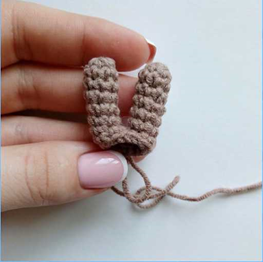 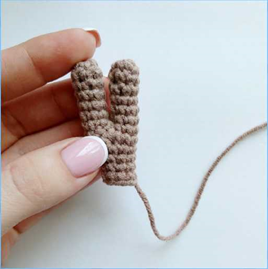 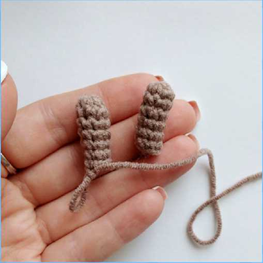 Ножки:Вяжем подошву ботиночка (цвет какао)6в.п,со второй петли от крючка :пр,3сбн,3пр,4сбн(12)2пр,3сбн,3пр, 3сбн, пр (18)(1сбн, пр) *2, зсбн, (1сбн, пр) *з,4сбн, пр(24)Провязать з сбн, маркер должен быть посередине пятки сменить цвет на красный.за заднюю стенку 24сбн 5-6)24сбн7сбн, (1сбн,уб)*з,8сбн(21)7сбн,уб*з,8сбн(18) Сменить цвет на бирюзовый.за заднюю стенку петли (1сбн,уб)*6(12) 10-22)12сбн нить закрепить, обрезать.От второй ножки нить необрезаем, будем вязать тело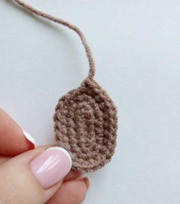 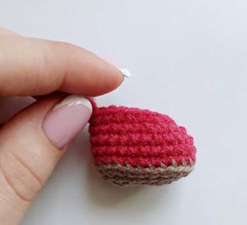 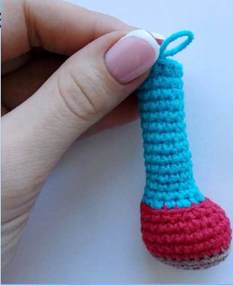 Ботинки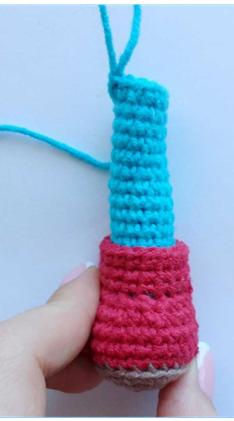 На этом этапе нужно связать верх каждого ботинка.Присоединяем нить к передним полупетлям 8 ряда и вяжем вверх 3 ряда по 18сбнТело:5в.п ,12сбн по первой ноге,5сбн по цепочке,12сбн по второй ноге,5сбн по цепочке(34) 1)	3)	34сбн18сбн,пр,19сбн,пр,1сбн(42)3бсбн42сбн6сбн,пр,1бсбн,пр,10сбн(з6)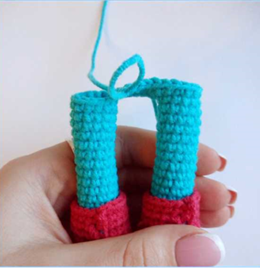 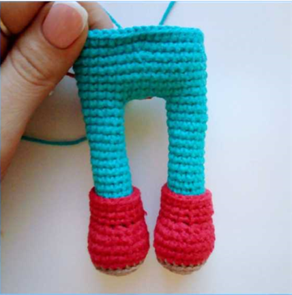 7сбн,пр,(8сбн,пр)*з,1сбн(40)за заднюю стенку петли 42сбнПровязать 7сбн по второй ножкесменить цвет на красный42сбнсменить цвет на экрю и-12)42сбнсменить цвет на красный(5сбн,уб)*6(36)36сбнсменить цвет на экрю 15-1б)36сбнсменить цвет на красный(4сбн ,уб)* 6(30)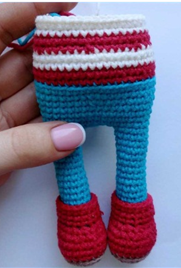 30сбнсменить цвет на экрю19-2о)30сбнсменить цвет на красный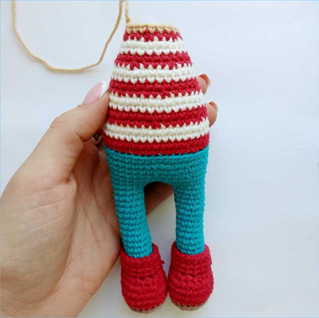 (3сбн,уб)*6(24)24сбнсменить цвет на экрю23-24) 24сбнсменить цвет на красный(2сбн,уб)*6(18) сменить цвет на бежевый18сбннить обрезать, оставив длинный конец для пришиванияРучкиначинаем бежевым цветом 1)6сбн в КА6пр(12)3-6)12сбнсменить цвет на красный 7-8)12сбн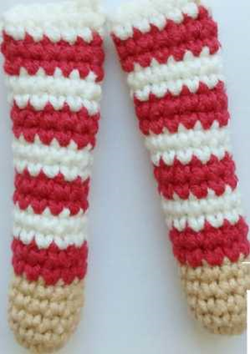 сменить цвет на экрю9-10)12сбнсменить цвет на красный 11-12)12сбн сменить цвет на экрю 13-14)12сбнсменить цвет на красный 15-1б)12сбн сменить цвет на экрю 17-18)12сбнсменить цвет на красный19-20)12сбн сменить цвет на экрю 21)12сбннабивать до 10 ряда сложить пополам, провязать 6сбнГолова6сбн в КА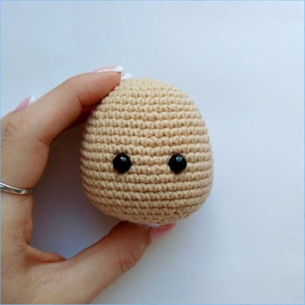 6пр(12)(1сбн,пр)*6(18)1сбн,пр,(2сбн,пр)*5,1сбн(24)(3сбн,пр)*6(зо) 2сбн, пр, (4сбн, пр) * 6, 2 сбн (36) 7-8)36сбн 9)(5сбн,пр)*6(42)10-11)42сбн12)(6сбн,пр)*6(48)13-19)48сбНа этом этапе вставляем глазки между 14 и 15 рядами.между глазками 5сбнзсбн,уб,(6сбн,уб)*5,зсбн(4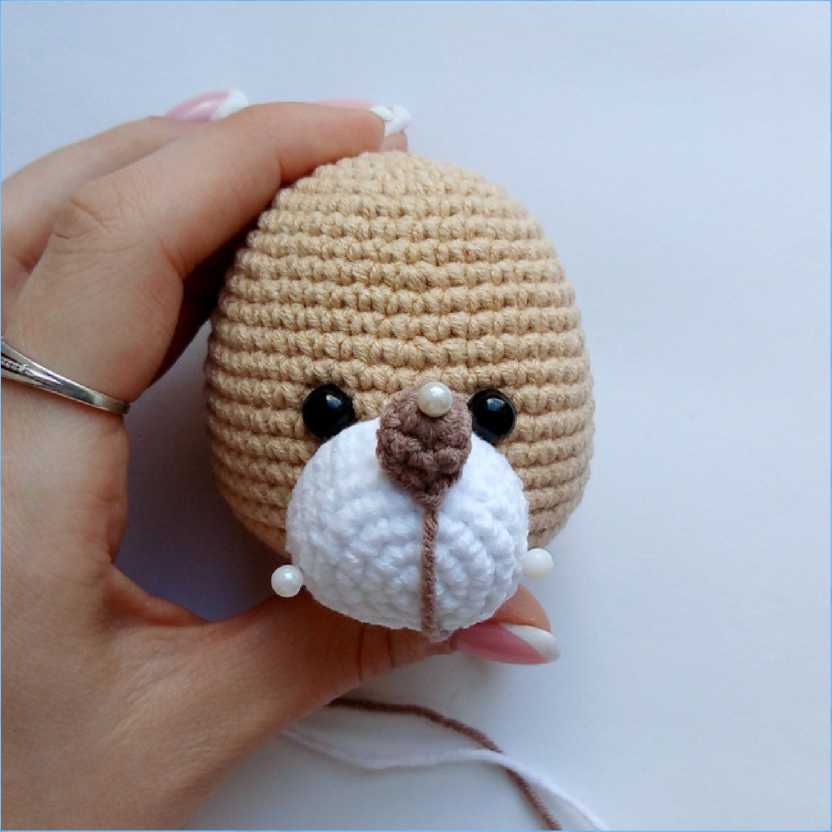 (5сбн,уб)*6(з6) 2сбн,уб,(4сбн,уб)*5,2сбн(30)(3сбн,уб)*6(24) 1сбн,уб,(2сбн,уб)*5,1сбн(18) нить обрезать ,закрепить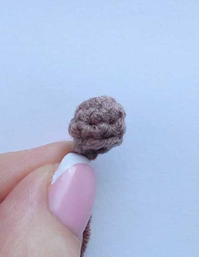 Нос7сбн в КА 2-3)7сбн нить обрезать, оставив длинный конец для пришиванияОформление и сборка:Мордочку пришиваем прямо под глазками и до 23 ряда.Находим лучшее положения носика и пришиваемРожки пришиваем между 2 и 4 рядами. Ушки прямо под рожками. Ручки пришиваем в районе 24 рядана глазках делаем белки. По желанию можете добавить бровки, ресничкиШарфик:Шарфик вяжем крючком №2.5 набрать 115В.П + 1 в.п подъема и вязать з поворотных ряда столбиками без накида за заднюю стенку петли.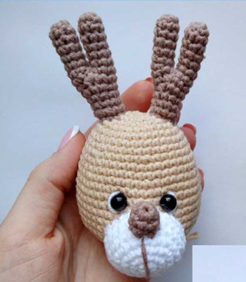 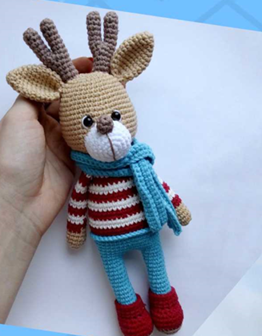 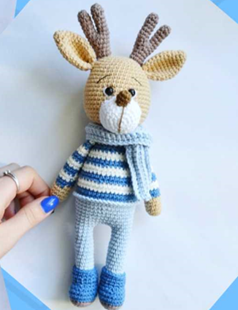 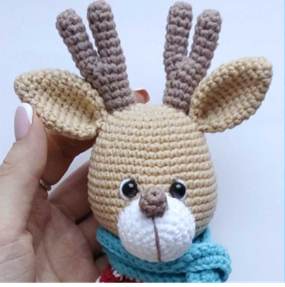 